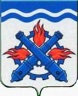 РОССИЙСКАЯ ФЕДЕРАЦИЯДУМА ГОРОДСКОГО ОКРУГА ВЕРХНЯЯ ТУРАШЕСТОЙ СОЗЫВВосемьдесят пятое заседание РЕШЕНИЕ №  4	15 февраля 2024 года г. Верхняя Тура Об утверждении порядка принятия решения о применении мер ответственности к депутату Думы Городского округа Верхняя Тура, главе Городского округа Верхняя Тура, председателю Контрольного органа Городского округа Верхняя Тура, представившим недостоверные или неполные сведения о своих доходах, расходах, об имуществе и обязательствах имущественного характера, а также сведения о доходах, расходах, об имуществе и обязательствах имущественного характера своих супруги (супруга) и несовершеннолетних детей, если искажение этих сведений является несущественнымВ соответствии со статьей 40 Федерального закона от 6 октября 2003 года № 131-ФЗ «Об общих принципах организации местного самоуправления в Российской Федерации», статьей 13.1 Федерального закона от 25 декабря 2008 года № 273-ФЗ «О противодействии коррупции», статьей 12-4 Закона Свердловской области от 20 февраля 2009 года № 2-ОЗ «О противодействии коррупции в Свердловской области», статьей 23 Устава Думы Городского округа Верхняя Тура, принимая во внимание Письмо Минтруда России от 15.04.2022 № 28-6/10/П-2479 «Об актуализации Обзора практики привлечения к ответственности государственных (муниципальных) служащих за несоблюдение ограничений и запретов, неисполнение обязанностей, установленных в целях противодействия коррупции»,ДУМА ГОРОДСКОГО ОКРУГА ВЕРХНЯЯ ТУРА РЕШИЛА:1. Утвердить Порядок принятия решения о применении мер ответственности к депутату Думы Городского округа Верхняя Тура, главе Городского округа Верхняя Тура, председателю Контрольного органа Городского округа Верхняя Тура, представившим недостоверные или неполные сведения о своих доходах, расходах, об имуществе и обязательствах имущественного характера, а также сведения о доходах, расходах, об имуществе и обязательствах имущественного характера своих супруги (супруга) и несовершеннолетних детей, если искажение этих сведений является несущественным (прилагается).2. Опубликовать настоящее решение в муниципальном вестнике «Администрация Городского округа Верхняя Тура», на официальном сайте Городского округа Верхняя Тура в сети интернет.3. Настоящее решение вступает в силу после его официального опубликования.4. Контроль исполнения настоящего решения возложить на постоянную комиссию по местному самоуправлению и социальной политике (председатель Макарова С.Н.).УТВЕРЖДЕНРешением ДумыГородского округа Верхняя Тураот 15 февраля 2024 года № 4ПОРЯДОКпринятия решения о применении мер ответственности к депутату Думы Городского округа Верхняя Тура, главе Городского округа Верхняя Тура, председателю Контрольного органа Городского округа Верхняя Тура, представившим недостоверные или неполные сведения о своих доходах, расходах, об имуществе и обязательствах имущественного характера, а также сведения о доходах, расходах, об имуществе и обязательствах имущественного характера своих супруги (супруга) и несовершеннолетних детей, если искажение этих сведений является несущественным1. Настоящий Порядок регламентирует процедуру принятия решения о применении к депутату Думы Городского округа Верхняя Тура, главе Городского округа Верхняя Тура, председателю Контрольного органа Городского округа Верхняя Тура (так же далее – должностное лицо), представившим недостоверные или неполные сведения о своих доходах, расходах, об имуществе и обязательствах имущественного характера, а также сведения о доходах, расходах, об имуществе и обязательствах имущественного характера своих супруги (супруга) и несовершеннолетних детей, если искажение этих сведений является несущественным, отдельных мер ответственности, предусмотренных частью 7.3-1 статьи 40 Федерального закона от 06 октября 2003 года  131-ФЗ «Об общих принципах организации местного самоуправления в Российской Федерации» (далее – Порядок).2. Сведения о доходах, об имуществе и обязательствах имущественного характера представляются по форме справки, утвержденной Указом Президента Российской Федерации от 23 июня 2014 года № 460 «Об утверждении формы справки о доходах, расходах, об имуществе и обязательствах имущественного характера и внесении изменений в некоторые акты Президента Российской Федерации» (далее – Справка).3. Ситуаций, которые расцениваются, как несущественные проступки:1) разница между суммой всех фактически полученных доходов и суммой доходов, указанных в разделе 1 Справки, не превышает 50 000 руб.2) при заполнении раздела 1 Справки должностное лицо ошиблось в выборе источника дохода (например, доход от педагогической деятельности указан в строке «Доход от вкладов в банках и иных кредитных организациях»), при этом величина дохода указана корректно при условии, что служащий не пытался таким образом скрыть факт наличия конфликта интересов, или информацию о выполнении иной оплачиваемой работы, факт совершения иного коррупционного правонарушения.3) объект недвижимого имущества, находящийся в пользовании по договору социального найма, указан в подразделе 3.1 раздела 3 Справки.4) объект недвижимого имущества, который ранее указывался в подразделе 3.1 раздела 3 Справки, фактически оказался объектом недвижимого имущества, находящимся в пользовании (например, гараж, отражаемый ранее в качестве объекта, владение которым, по мнению служащего, осуществлялось на праве собственности, в связи с членством в кооперативе (гаражном) оказался объектом недвижимого имущества, находящимся в пользовании), либо оказался объектом, возведенным на соответствующем земельном участке, но регистрация такого объекта не осуществлена.5) не указаны сведения об имуществе, находящемся в долевой собственности служащего и члена его семьи, при этом сведения о наличии такого имущества в собственности члена семьи указаны в Справке члена семьи.6) сведения об имуществе, принадлежащем супругам на праве совместной собственности, указаны только в Справке одного из супругов либо в Справке одного из супругов данные сведения указаны достоверно, а в справке другого – недостоверно.7) площадь объекта недвижимого имущества указана некорректно, при этом величина ошибки не превышает 5% от реальной площади данного объекта (и как следствие является округлением в большую или меньшую сторону его площади) либо является технической ошибкой (опиской или опечаткой, например, когда «зеркально» отражены соседние цифры), допущенной при указании площади данного объекта.8) не указаны сведения о транспортном средстве:рыночная стоимость которого не превышает 100 000 руб. и фактическое пользование которым не осуществляется более 10 лет;переданном третьим лицам по нотариальной доверенности, выданной более трех лет назад, рыночная стоимость которого не превышает 500 000 руб.;находящимся в угоне.9) не указаны сведения о банковских счетах, вкладах:открытых для перечисления денежных средств в счет погашения основного долга по предоставленным (полученным) кредитам и (или) займам и используемых исключительно в целях погашения кредитов и (или) займов, при этом срочные обязательства финансового характера отражены достоверно;на которые поступали денежные средства, при этом данные денежные средства в полном объеме отражены в качестве дохода или срочного обязательства финансового характера в соответствующих разделах Справки;суммарный остаток денежных средств на которых составляет не более 10% от дохода служащего за последний год и не превышает 50 000 руб., при этом движение денежных средств по счетам в отчетном периоде служащим или членами его семьи не осуществлялось.10) ошибки в наименовании вида транспортного средства и в наименовании места его регистрации (при условии достоверного указания субъекта Российской Федерации).11) не указаны сведения о счете, который использовался в отчетном периоде только для совершения сделки по приобретению объекта недвижимого имущества и (или) транспортного средства, а также аренды банковской ячейки для этих сделок, если остаток средств на данном счете по состоянию на 31 декабря отчетного периода составлял менее 50 000 руб. и при этом сведения о совершенной сделке и (или) приобретенном имуществе указаны в соответствующем разделе Справки.12) ошибочно указан заем от физического лица в разделе 1 Справки в качестве дохода при условии, что данное обстоятельство не привело к исключению необходимости заполнения раздела 2 Справки.13) должностным лицом произведен расчет дохода от вклада в иностранной валюте не по состоянию на дату получения дохода по курсу Банка России, а по состоянию на отчетную дату.14) неуказание реализованного в отчетном периоде материнского (семейного) капитала, в случае если его реализация произошла путем безналичного перечисления денежных средств на ссудный счет банка для уплаты процентов и уменьшения основного долга по ипотеке (кредиту).15) неуведомление должностным лицом о возникновении конфликта интересов или о возможности его возникновения в порядке, определенном представителем нанимателя (работодателем) в соответствии с нормативными правовыми актами Российской Федерации, при условии, что служащим самостоятельно приняты достаточные, по мнению уполномоченного должностного лица и комиссии, меры по предотвращению и (или) урегулированию конфликта интересов.16) неуказание должностным лицом в Справке информации о наличии статуса учредителя организации при условии, что служащим до поступления на муниципальную службу направлено заявление о выходе из состава учредителей, при этом документы для государственной регистрации перехода доли или части доли в орган, осуществляющий государственную регистрацию юридических лиц, не переданы (копии подтверждающих документов и материалов представлены служащим в ходе антикоррупционной проверки).17) должностным лицом не было подано уведомление о намерении выполнять иную оплачиваемую работу (деятельность), в том числе в качестве присяжного заседателя, члена избирательной комиссии, а также иной работы (деятельности), связанной с выполнением государственных или общественных обязанностей, вместе с тем доход от указанной работы (деятельности) отражен в разделе 1 Справки и при этом соблюдены иные антикоррупционные стандарты в ходе выполнения иной оплачиваемой работы (деятельности).18) неуказание должностным лицом в разделе 1 Справки дохода в виде мер социальной поддержки, предоставляемых органами публичной власти в случае отсутствия коррупционных рисков (социальные доплаты к пенсии детям-инвалидам, детям, получающим пенсии по случаю потери кормильца, и др.).19) должностным лицом не направлено уведомление и не сдан один подарок, полученный в связи с протокольным мероприятием, служебной командировкой или другим официальным мероприятием, стоимость которого не превышает 3 000 руб. и который не изготовлен из драгоценных металлов и (или) драгоценных камней.4. Не применяется мера ответственности в случае:1) ошибочное (неточное) указание сведений в Справке вследствие ошибок и неточностей, допущенных органом публичной власти или иной организацией в выданных служащему документах (выписках), на основании которых заполнялась Справка (ошибка в форме 6-НДФЛ, сведениях о наличии счетов и иной информации, необходимой для заполнения Справок, выданных кредитной или некредитной финансовой организацией, выписке по счету, выданной кредитной организацией, и т.п.), а также иных причин, когда неточность в представленных сведениях возникла по причинам, не зависящим от него;2) ошибки, не влекущей утаивание объекта недвижимости (ситуация, когда на титульном листе Справки указывается квартира, как место регистрации, но в подразделе 3.1 раздела 3 или 6.1 раздела 6 Справки в качестве объекта собственности или объекта, находящегося в пользовании, эта квартира не указана).5. К должностному лицу, представившему недостоверные или неполные сведения о своих доходах, расходах, об имуществе и обязательствах имущественного характера, а также сведения о доходах, расходах, об имуществе и обязательствах имущественного характера своих супруги (супруга) и несовершеннолетних детей, если искажение этих сведений является несущественным, могут быть применены меры ответственности, предусмотренные частью 7.3-1 статьи 40 Федерального закона от 6 октября 2003 года № 131-ФЗ «Об общих принципах организации местного самоуправления в Российской Федерации».Решение о применении (неприменении) указанных мер ответственности принимается с учетом характера нарушения и обстоятельств, при которых оно было совершено.В качестве смягчающих обстоятельств принимаются:1) совершение нарушения требований законодательства о противодействии коррупции впервые;2) соблюдение в течение срока полномочий других запретов, исполнение обязанностей, установленных в целях противодействия коррупции;3) добровольное сообщение о совершенном нарушении в уполномоченный орган до начала проверки;4) принятие мер по предотвращению дальнейшего совершения коррупционного правонарушения и (или) устранению последствий его совершения;5) эффективное выполнение особо важных и сложных заданий (в случае наличия иных смягчающих обстоятельств);Наряду с обозначенными смягчающими обстоятельствами могут быть иные обстоятельства, которые учитываются при принятии решения о применении (неприменении) мер ответственности.6. Решение о применении мер ответственности к должностному лицу, принимается в соответствии со статьей 12-4 Закона Свердловской области от 20 февраля 2009 года № 2-ОЗ «О противодействии коррупции в Свердловской области».7. Основанием для рассмотрения вопроса о применении отдельных мер ответственности, является:1) поступившее обращение от Губернатора Свердловской области, предусмотренное статьей 12-3 Закона Свердловской области от 20 февраля 2009 года № 2-ОЗ «О противодействии коррупции в Свердловской области»;2) копия протокола (либо выписка из него) заседания рабочей группы комиссии по координации работы по противодействию коррупции в Свердловской области по рассмотрению вопросов, касающихся соблюдения требований к должностному поведению лиц, замещающих муниципальные должности в муниципальных образованиях, расположенных на территории Свердловской области, и материалов проверки достоверности и полноты сведений о доходах, расходах, об имуществе и обязательствах имущественного характера, представленных лицами, замещающими муниципальные должности и должности глав местных администраций по контракту в муниципальных образованиях, расположенных на территории Свердловской области;3) решение суда, в случае если вопросы об установлении фактов недостоверности или неполноты представленных сведений о доходах, расходах, об имуществе и обязательствах имущественного характера рассматривались в судебном порядке (далее – информация о недостоверных или неполных сведениях);4) представление прокурора о принятии отдельных мер в связи с выявлением фактов недостоверности или неполноты представленных депутатом сведений о доходах, расходах, об имуществе и обязательствах имущественного характера, а также сведений о доходах, расходах, об имуществе и обязательствах имущественного характера своих супруги (супруга) и несовершеннолетних детей, если искажение этих сведений является несущественным.8. Вопрос о применении (неприменении) к должностному лицу мер ответственности предварительно рассматривается мандатной комиссией Думы Городского округа Верхняя Тура (далее – мандатная комиссия).9. При поступлении в Думу Городского округа Верхняя Тура документов, указанных в пункте 7 настоящего Порядка, содержащих обстоятельства допущенных нарушений, лицом, указанным в пункте 1 настоящего Порядка, председатель Думы Городского округа Верхняя Тура в срок не позднее пяти дней:1) направляет поступившее в Думу Городского округа Верхняя Тура заявление для предварительного рассмотрения в мандатную комиссию;2) письменно уведомляет должностное лицо, в отношении которого поступило заявление, о содержании поступившего заявления, а также о дате, времени и месте его рассмотрения;3) письменно уведомляет лицо, направившее для рассмотрения вопрос о применении отдельных мер ответственности, о дате, времени и месте рассмотрения заявления.10. Должностное лицо в течение 5 рабочих дней представляет в Думу Городского округа Верхняя Тура объяснения по факту недостоверных или неполных сведений, указанных в Справке.11. Рассмотрение мандатной комиссией сведений о результатах проверки осуществляется в соответствии с регламентом Думы Городского округа Верхняя Тура с обязательным приглашением лица, в отношении которого поступили такие сведения, на заседание комиссии.Отсутствие должностного лица на заседании мандатной комиссии не является препятствием к рассмотрению вопроса о применении к ним отдельных мер ответственности.12. Мандатная комиссия проверяет и оценивает фактические обстоятельства, являющиеся основанием для применения к должностному лицу мер ответственности, и принимает решение о наличии (отсутствии) оснований для применения мер ответственности. По результатам рассмотрения вопроса мандатная комиссия готовит соответствующее мотивированное решение о наличии (отсутствии) оснований для применения мер ответственности.13. Депутат Думы Городского округа Верхняя Тура, являющийся членом мандатной комиссии, в отношении которого принимается решение о применении мер ответственности, участие в голосовании не принимает, во избежание конфликта интересов.14. Вопрос о применении к должностному лицу мер ответственности рассматривается на ближайшем заседании Думы Городского округа Верхняя Тура, после принятия решения о наличии (отсутствии) оснований для применения мер ответственности мандатной комиссией.Решение о применении мер ответственности принимается не позднее чем через шесть месяцев со дня появления основания для применения мер ответственности, но не позднее чем через три года со дня представления должностным лицом, недостоверных или неполных сведений о своих доходах, расходах, об имуществе и обязательствах имущественного характера, а также сведений о доходах, расходах, об имуществе и обязательствах имущественного характера своих супруги (супруга) и несовершеннолетних детей, если искажение этих сведений является несущественным.15. В случае если рассматривается вопрос о применении мер ответственности к председателю Думы Городского округа Верхняя Тура, заседание Думы Городского округа Верхняя Тура, на котором рассматривается данный вопрос, проходит под председательством заместителя председателя Думы Городского округа Верхняя Тура.16. Решение о применении мер ответственности к должностному лицу (далее – решение о применении мер ответственности) принимается большинством голосов от установленной численности депутатов Думы Городского округа Верхняя Тура и оформляется решением Думы Городского округа Верхняя Тура.Депутат Думы Городского округа Верхняя Тура, в отношении которого поступило заявление, не принимает участие в голосовании.17. Копия решения о применении мер ответственности вручается должностному лицу под расписку в течение пяти дней со дня принятия соответствующего решения.18. Информация о применении к должностному лицу мер ответственности размещается в информационно-телекоммуникационной сети «Интернет» на официальном сайте Думы Городского округа Верхняя Тура и (или) предоставляется для опубликования средствам массовой информации в порядке, установленном решением Думы Городского округа Верхняя Тура.19. Должностное лицо вправе обжаловать решение о применении к нему отдельной меры ответственности в судебном порядке.Председатель ДумыГородского округа Верхняя ТураГлава Городского округаВерхняя Тура______________ И.Г. Мусагитов______________ И.С. Веснин